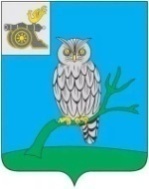 АДМИНИСТРАЦИЯ МУНИЦИПАЛЬНОГО ОБРАЗОВАНИЯ«СЫЧЕВСКИЙ РАЙОН»  СМОЛЕНСКОЙ ОБЛАСТИ П О С Т А Н О В Л Е Н И Еот  10 марта 2022 года  № 150О признании утратившим силу постановления Администрации муниципального образования «Сычевский район» Смоленской области от 30.09.2010 года № 359 Администрация муниципального образования «Сычевский район» Смоленской области п о с т а н о в л я е т:1. Признать утратившим силу постановление Администрации муниципального образования «Сычевский район» Смоленской области                        от 30.09.2010 года № 359 «Об  утверждении  Административного регламента  предоставления отделом по образованию Администрации  муниципального  образования «Сычевский район» Смоленской области  муниципальной  услуги «Предоставление  дошкольного образования в муниципальных  дошкольных образовательных учреждениях муниципального образования «Сычевский  район» Смоленской области» (в редакции постановлений Администрации муниципального образования «Сычевский район» Смоленской области                   от 25.02.2013 года № 78, от 18.12.2013 года № 642, от 31.12.2013 года № 701,  от 29.12.2015 года № 468, от 09.10.2017 года № 509, от 06.12.2017 года № 653).2. Разместить настоящее постановление на официальном сайте Администрации муниципального образования "Сычевский район" Смоленской области в сети "Интернет".3. Контроль за исполнением настоящего постановления возложить                    на начальника Отдела по образованию Администрации муниципального образования «Сычевский район» Смоленской области А.А.Копорову.Глава муниципального образования«Сычевский район» Смоленской области                                      Т.В. Никонорова